一、2019年度存在重大欠薪违法行为的建筑业企业名单（一）陕西建达建筑劳务有限责任公司、包工头孟方威拖欠劳动报酬案陕西建达建筑劳务有限责任公司，统一社会信用代码：91610135MA6TXD7R5N；地址：西安市莲湖区西桃园路陕西海外西桃园小区2号楼5单元202室；法定代表人：王涛，包工头：孟方威，身份证号码：420322********1217。2018年12月3日至2019年2月25日，西安市新城区劳动保障监察大队陆续接到投诉，反映陕西建达建筑劳务有限责任公司、包工头孟方威存在拖欠劳动者劳动报酬问题。经查，陕西建达建筑劳务有限责任公司将西安筑路机械厂棚户区改造项目2号楼装修工程违规分包给不具备用工资格的包工头孟方威，共计拖欠23名劳动者劳动报酬30.9564万元。2018年12月7日，西安市新城区人社局向陕西建达建筑劳务有限责任公司依法下达《责令改正决定书》，2019年2月25日，陕西建达建筑劳务有限责任公司辩称所拖欠劳动者劳动报酬应由包工头孟方威支付，拒绝支付劳动者劳动报酬。孟方威承认拖欠劳动者劳动报酬但无法支付。双方均拒绝支付劳动者劳动报酬。2019年7月22日，西安市新城区人社局以涉嫌拒不支付劳动报酬罪将该案依法移送公安新城分局。陕西隆天建筑工程有限公司拖欠劳动报酬案陕西隆天建筑工程有限公司，统一社会信用代码：9161000078696672XR；地址：西安市未央区建章北路十二号和兴园小区5号楼1单元603室；法定代表人：魏甲文，实际控制人：王宝珊，身份证号码：622821********1216。2019年6月24日至7月31日，西安市新城区劳动保障监察大队陆续接到13名劳动者投诉，反映陕西隆天建筑工程有限公司存在拖欠劳动者劳动报酬问题。经查，2018年10月15日至2019年6月12日期间，陕西隆天建筑工程有限公司承建的西安市新城区韩森寨西安东方辰院DK5工程项目拖欠劳动者劳动报酬情况属实。2019年7月18日，陕西隆天建筑工程有限公司承认拖欠12名劳动者劳动报酬22.25万元。西安市新城区人社局向陕西隆天建筑工程有限公司依法下达《责令改正决定书》，该公司逾期未履行。2019年8月14日，西安市新城区人社局以涉嫌拒不支付劳动报酬罪将该案依法移送公安新城分局。公安机关依法对该公司法定代表人魏甲文实施刑事拘留。目前，公安机关对魏甲文采取取保候审措施，对实际控制人王宝珊进行网上追逃。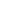 （三）西安国赞建筑劳务有限公司拖欠劳动报酬案西安国赞建筑劳务有限公司，统一社会信用代码：91610116MA6UQFJ76F；地址：陕西省西安市长安区韦曲街道何家营老巷78号2楼207室；法定代表人：徐海军。2019年7月19日，西安市长安区劳动保障监察大队接到劳动者投诉，反映长安区南长安街壹号DK1项目存在拖欠劳动者劳动报酬问题。经查，安徽国都建筑工程有限公司与西安国赞建筑劳务有限公司合同总造价520万元，安徽国都建筑工程有限公司在2017年12月至2019年7月期间共支付西安国赞建筑劳务有限公司工程款312.1万元，所付金额足够支付59名劳动者2019年2月至2019年7月劳动报酬85.69万元。西安市长安区人社局向西安国赞建筑劳务有限公司依法下达《责令改正决定书》，该公司逾期未履行。2019年8月6日，西安市长安区人社局以涉嫌拒不支付劳动者劳动报酬罪依法将该案移送公安公安机关。2019年11月30日，公安机关依法对该公司法定代表人徐海军采取刑事拘留。2019年12月3日，安徽国都建筑工程有限公司代西安国赞建筑劳务有限公司将所拖欠劳动者劳动报酬支付完毕。（四）陕西联腾建工集团有限公司拖欠劳动者劳动报酬案陕西联腾建工集团有限公司，统一社会信用代码为916100006641171136；地址：西安市碑林区含光北路35号新兴际华大厦12楼2、3室；法定代表人：李文彬。2019年9月30日，铜川市劳动保障监察支队接到上级批办案件，反映陕西联腾建工集团有限公司存在拖欠劳动者劳动报酬问题。经查，陕西联腾建工集团有限公司承建的铜川新区锦绣园3-18号楼工程，拖欠10名劳动者劳动报酬40.338万元。2019年10月17日，铜川市人社局向陕西联腾建工集团有限公司依法下达《责令改正决定书》，该单位逾期未履行。2019年10月23日，铜川市人社局使用建设单位铜川市城市改造投资（集团）有限公司缴纳的农民工工资保证金先行支付了10名劳动者劳动报酬40.338万元。目前，铜川市人社局正在履行行政处理、行政处罚程序。（五）陕西科防建设工程有限公司拖欠劳动报酬案陕西科防建设工程有限公司, 统一社会信用代码：91610132MA6UPW2G2W；地址：渭南市富平县城关街道办事处东新村北一组；法定代表人：牛虎。2019年7月30日，富平县劳动保障监察大队在日常巡查中发现该项目无施工手续私自开工，施工方陕西科防建设工程有限公司存在拖欠劳动者劳动报酬问题。富平县劳动监察大队同日即在该项目现场张贴风险提示。经查，施工方陕西科防建设工程有限公司存在拖欠27名劳动者劳动报酬36.7万元。2019年8月9日和8月14日，富平县人社局分别向陕西科防建设工程有限公司依法下达《责令改正决定书》《行政处罚事先告知书》，2019年8月26日，富平县人社局向陕西科防建设工程有限公司依法下达《行政处罚决定书》后，施工方陕西科防建设工程有限公司向劳动者支付拖欠部分劳动报酬5万元，拖欠剩余劳动者劳动报酬31.7万元。由于该项目建设方陕西顺豪邦房地产开发有限公司未向施工方陕西科防建设工程有限公司支付工程款，导致陕西科防建设工程有限公司拖欠27名劳动者劳动报酬31.7万元。2019年12月18日，经县政府各相关部门协调，陕西顺豪邦房地产开发有限公司和陕西科防建设工程有限公司达成支付协议，承诺于2019年12月30日前解决剩余拖欠的劳动报酬。（六）陕西卓奥建筑工程有限公司拖欠劳动报酬案陕西卓奥建筑工程有限公司，统一社会信用代码：91610625691140941Y；地址：陕西省延安市宝塔区西北川第33街坊枣园风情街A0204号；法定代表人：王艺栋。2019年1月7日，宜川县劳动监察局接到劳动者投诉，反映陕西卓奥建筑工程有限公司存在拖欠劳动者劳动报酬问题。经查，陕西卓奥建筑工程有限公司承建的宜川县集义镇流湾头村道路硬化工程拖欠20名劳动者劳动报酬203550元。2019年5月16日，宜川县人力资源和社会保障局对该公司依法下达《责令改正决定书》，该公司逾期未履行。2019年8月2日，宜川县人力资源和社会保障局以涉嫌拒不支付劳动报酬罪依法将此案移交宜川县公安机关处理。2019年12月10日，陕西卓奥建筑工程有限公司将所拖欠劳动者的劳动报酬全部支付完毕。（七）汉中地利营造工程有限公司拖欠拖欠劳动报酬案汉中地利营造工程有限责任公司，统一社会信用代码：91610700779903261B；地址：陕西省汉中市勉县周家山镇农场；法定代表人：唐正红。2019年4月26日，陕西省汉中市勉县劳动保障监察大队接到劳动者投诉，反映汉中地利营造工程有限责任公司拖欠劳动者劳动报酬问题。经查，汉中地利营造工程有限责任公司于2018年1月至2018年12月，共拖欠92名劳动者劳动报酬296.9万元。2019年6月19日，勉县人社局向汉中地利营造工程有限责任公司依法下达《劳动保障限期改正指令书》，该公司逾期未履行。2019年7月12日，勉县人社局以涉嫌拒不支付劳动报酬罪依法将案件移送公安机关。（八）陕西根本建筑工程有限公司拖欠劳动报酬案陕西根本建筑工程有限公司,统一社会信用代码：916100006949498771；地址：陕西省西安市长安区韦曲西街悦明园小区3-3-2303号；法定代表人：李根本。2018年7月3日，陕西省汉中市西乡县劳动保障监察大队接到投诉，反映陕西根本建筑工程有限公司存在拖欠劳动者劳动报酬问题。经查，陕西根本建筑工程有限公司在承建西乡县车行景观廊桥及中式滨水风情街工程中，拖欠7名劳动者劳动报酬10.8078万元。2018年8月3日，西乡县人社局向陕西根本建筑工程有限公司依法下达《劳动保障监察行政处理决定书》，该公司逾期未履行。2019年4月24日，西乡县人社局依法将该案移送西乡县人民法院，目前该案正在执行中。（九）陕西红丰升华建筑装饰有限公司拖欠劳动报酬案陕西红丰升华建筑装饰有限公司，统一社会信用代码：91610921MA70NPFY7L；地址：陕西省汉阴县城关镇双星村三组；法定代表人：杨云，实际控制人：武苗。2019年2月，汉阴县人社局接到劳动者投诉，反映陕西红丰升华建筑装饰有限公司存在拖欠劳动者劳动报酬问题。经查，陕西红丰升华建筑装饰有限公司汉阴县居家装修装饰工程存在拖欠8名劳动者劳动报酬19.32万元。2019年4月9日向陕西红丰升华建筑装饰有限公司依法下达《责令改正决定书》，该公司逾期未履行。2019年4月30日，汉阴县人社局于以涉嫌拒不支付劳动报酬罪，将该案移送汉阴县公安局立案侦查。（十）陕西通瑞置业有限公司拖欠劳动者劳动报酬案陕西通瑞置业有限公司华州区水务小区项目部(有营业执照)，统一社会信用代码91610521MA6Y30X64B；地址：华州区城内村南街路38号；负责人张春祥。　　2019年7月2日，劳动者通过网上信访，反映陕西通瑞置业有限公司华州区水务小区项目部拖欠劳动者劳动报酬问题，相关部门批转渭南市华州区人社局进行调查。　　经查，陕西通瑞置业有限公司华州区水务小区项目部在开发华州区水务局南侧烂尾楼“中央领郡”项目中，拖欠1名劳动者劳动报酬27000元。　　2019年7月22日，渭南市华州区人社局依法向陕西通瑞置业有限公司华州区水务小区项目部下达《劳动保障监察限期整改指令书》，该公司逾期未履行。　　2019年8月25日，渭南市华州区人社局以涉嫌拒不支付劳动报酬罪依法将该案件移送公安机关立案查处。该公司于2019年10月20日将拖欠的劳动报酬支付完毕。　　（十一）袁成国涉拖欠劳动报酬案　　袁成国，男，身份证号码：513722********7198。西安市长安区劳动保障监察大队接到投诉，反映陕西建筑工程技术学院9#楼项目存在拖欠15名劳动者劳动报酬21.88万元。经查，袁成国拖欠劳动者劳动报酬情况属实。2019年9月4日，西安市长安区人社局向袁成国依法下达《责令改正决定书》，责令袁成国3日内足额支付劳动者劳动报酬。陕西恒申实业有限公司先期支付袁成国38万工程款，为解决劳动者工资，西安市长安区劳动保障监察大队多次协调袁成国与陕西恒申实业有限公司劳务纠纷，促成劳务公司再次支付袁成国工程款9万元，陕西恒申实业有限公司支付袁成国总工程款达47万元；而袁成国未按要求提供劳动者名单、考勤记录及支付劳动者劳动报酬。　　2019年9月25日，西安市长安区人社局以涉嫌拒不支付劳动报酬罪依法将该案移送公安长安分局。